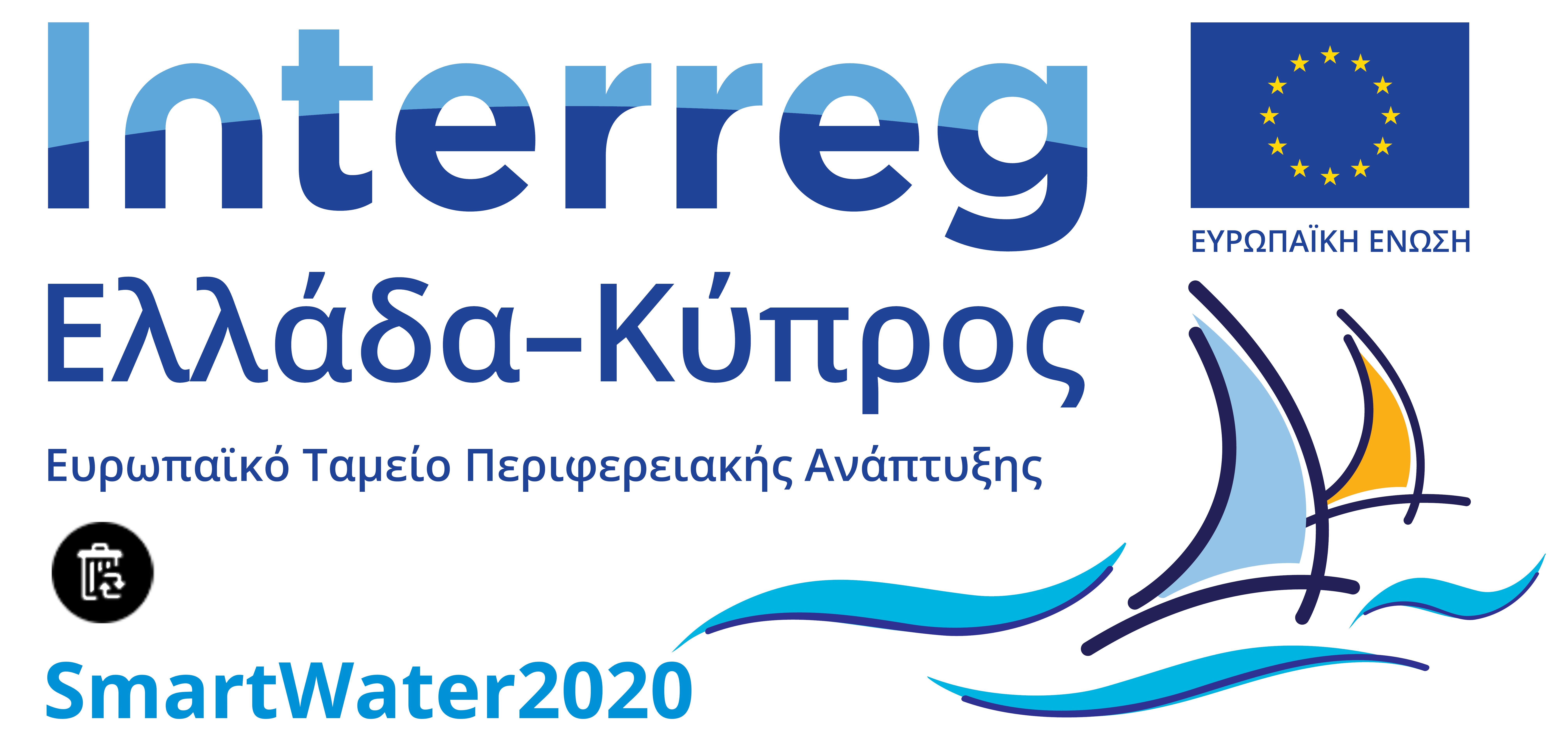 Τίτλος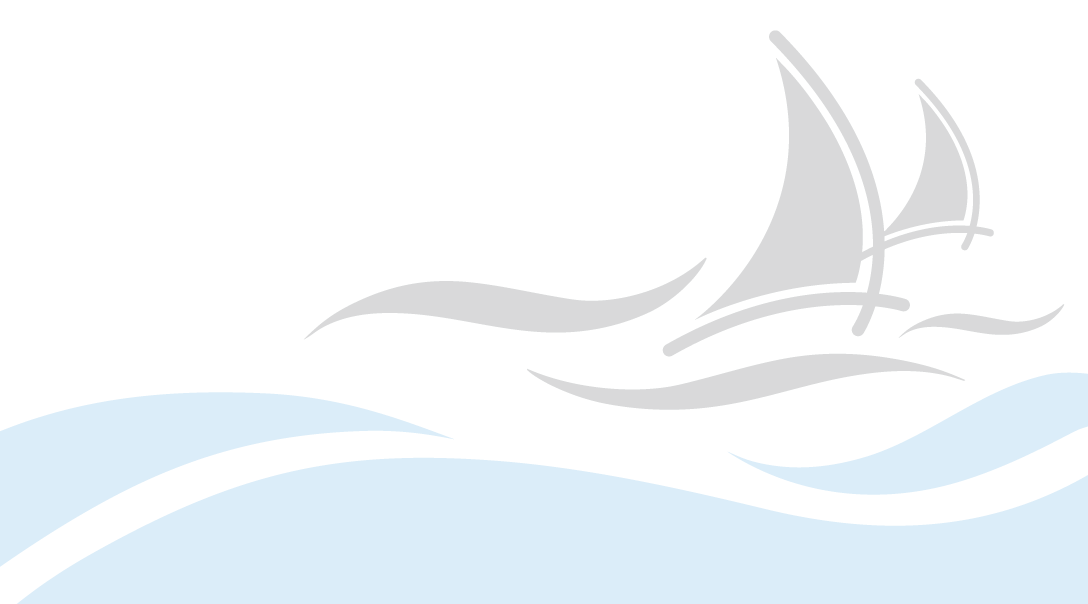 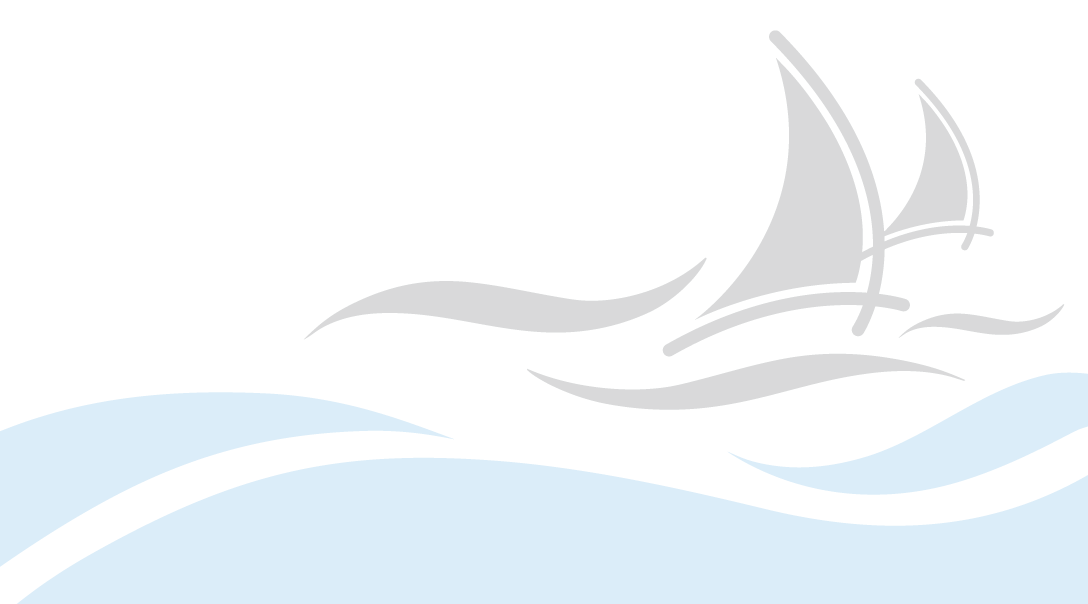 Πίνακας ΠεριεχομένωνΠίνακας Περιεχομένων	21	Τεχνικό Δελτίο	3Τεχνικό ΔελτίοΠαραδοτέο Χ.Χ (έκδοση 1.1)ΧΧ/ΧΧ/ΧΧΧΧ